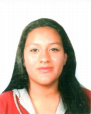 NOMBRE:                               Grace Michell Medina Hernández  CEDULA DE CIUDADANIA      No. 1.005.855.388 de Bogotá FECHA DE NACIMIENTO:     Noviembre 05 de 1998 LUGAR DE NACIMIENTO:    Melgar Tolima ESTADO CIVIL:                     Soltera DIRECCION:                        Carmen de viboral vereda cristo reyCELULAR:                            3227090751EMAIL:                                  michelita20171024@gmail.comSoy una persona con buenas cualidades humanas, segura de mí misma y de mi trabajo, cuento con la facilidad de adaptarme al contexto laboral y seguir construcciones, entusiasmo al realizar actividades, responsable, honesta y puntual.  BACHILLER:                     COELGIO BRITANICO DE SOACHA                                       BACHILLER                                       2016 SOACHA CUNDINAMARCAOTROS ESTUDIOS:         TECNICO LABORAL EN AUXILIAR                                       ENFERMERIA                                       2016                                      CURSO DE REANIMACION BASICA LIFE SUPPORT                                      2016                                      CURSO DE INYECTOLIGIA                                      2015.Entidad : Fundación Gerontología Legión de María  Lugar : cra 8 # 1 Sur - 66 Diag. La Samaritana Teléfono: 289 0426 Cargo desempeñado: Auxiliar de Enfermería Jefe inmediato: Ana Yorlrn Neme Barbosa  Tiempo laborado : dic. 16 de 2016 - Actualmente Funciones: Cuidado del adulto Mayor
Entidad: Ips pronto asistir domiciliarioLugar: RionegroantioquiaCargo desempeñado: Auxiliar de enfermeríaJefe inmediato: Oscar Fonseca Tiempo laborado: Turnos noviembre y diciembre 2020Funciones: Áreas al cargo auxiliar de enfermería NOMBRE:                       FABER MAURICIO CAMACHOOCUPACION:                 ABOGADOCELULAR:                        3107503433CIUDAD:                        GUADUAS CUNDINAMARCANOMBRE:                       OMAIRA CALDERON SALCEDOOCUPACION:                   EMPLEADACELULAR:                        3125908722CIUDAD:                        GUADUAS CUNDINAMARCANOMBRE:                      ERNESTINA HERNANDEZOCUPACION:                EMPLEADACELULAR:                       3118898614CIUDAD:                       GUADUAS CUNDINAMARCANOMBRE:                     MILENA YANIVER HERNANDEZOCUPACION:               EMPLEADACELULAR:                     3213709921CIUDAD:                      GUADUAS CUMDINAMARCA_____________________________________GRACE MICHELL MEDINA HERNANDEZC.C.No.1.005.855.388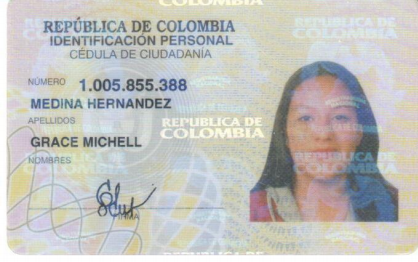 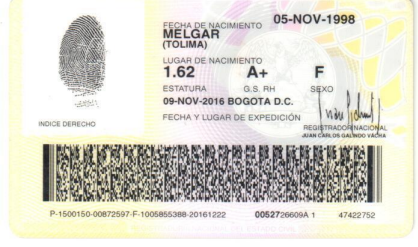 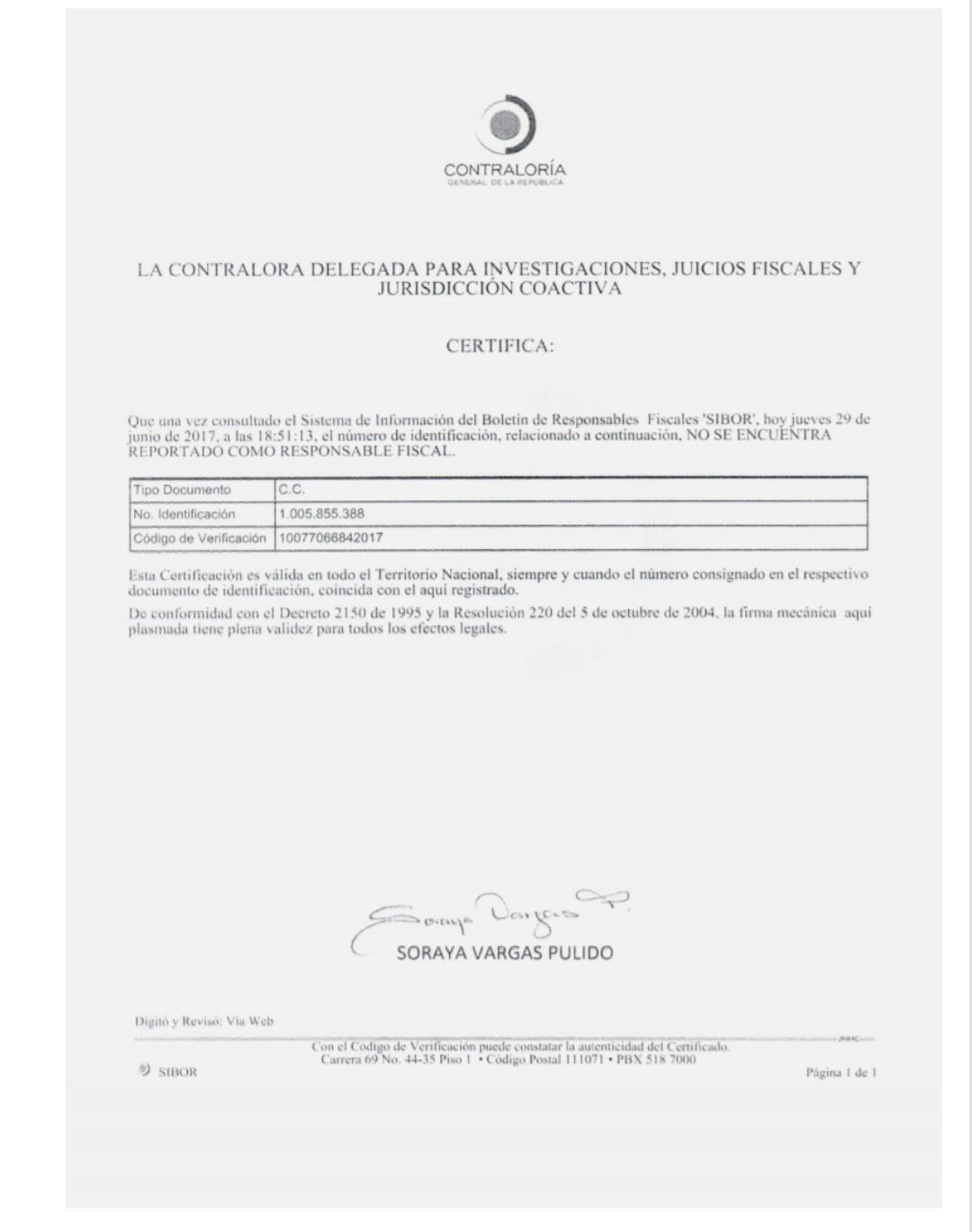 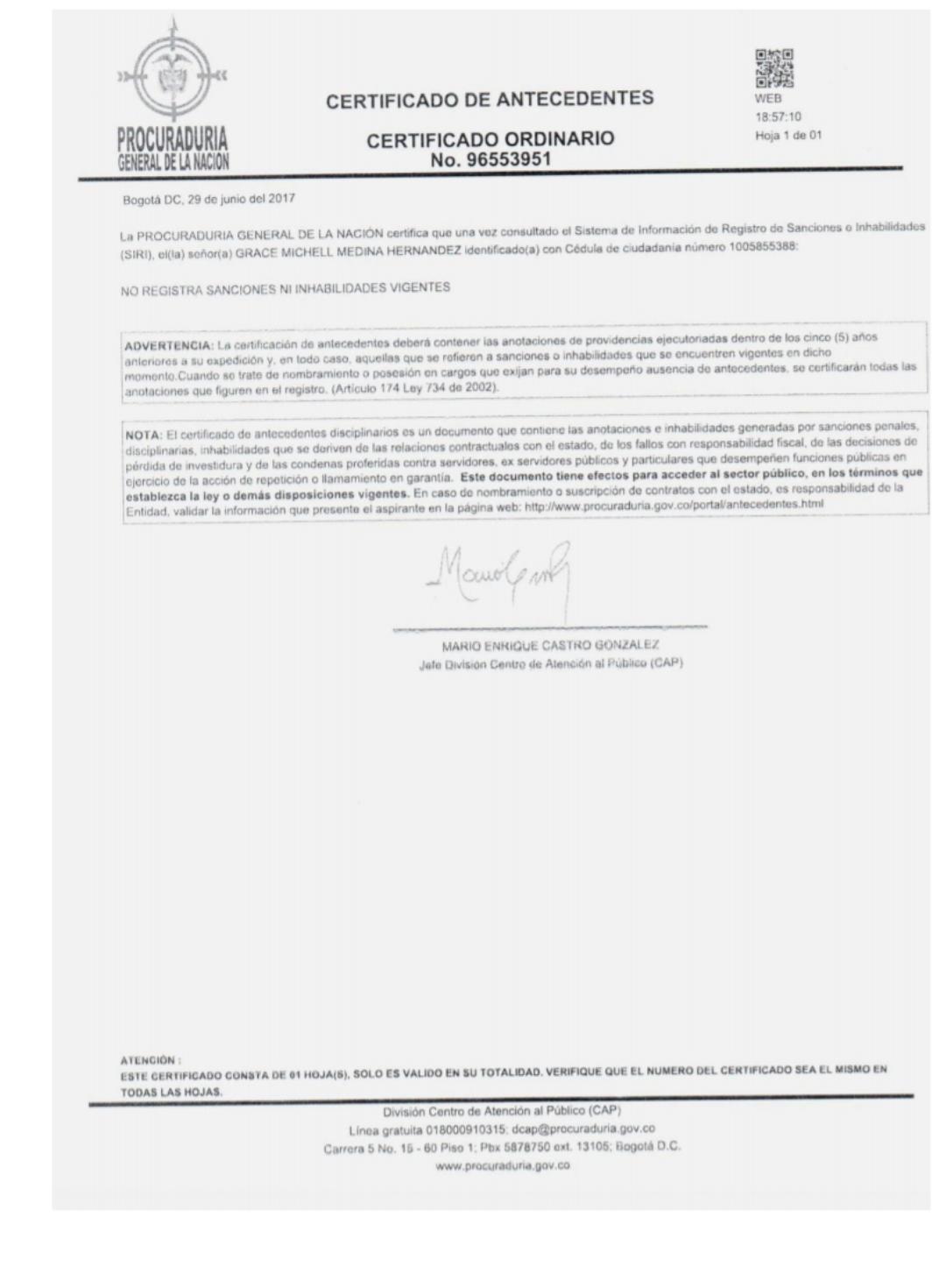 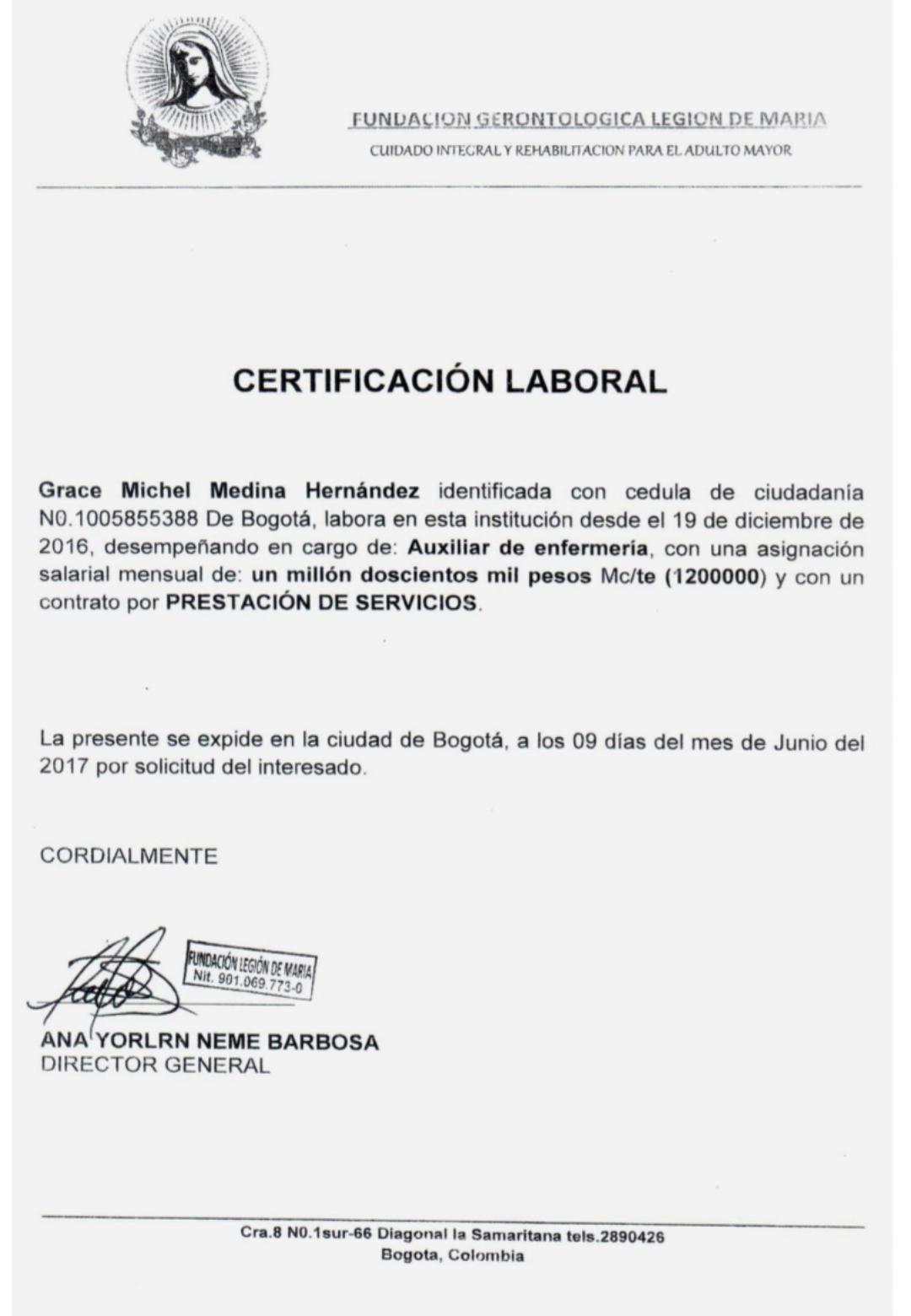 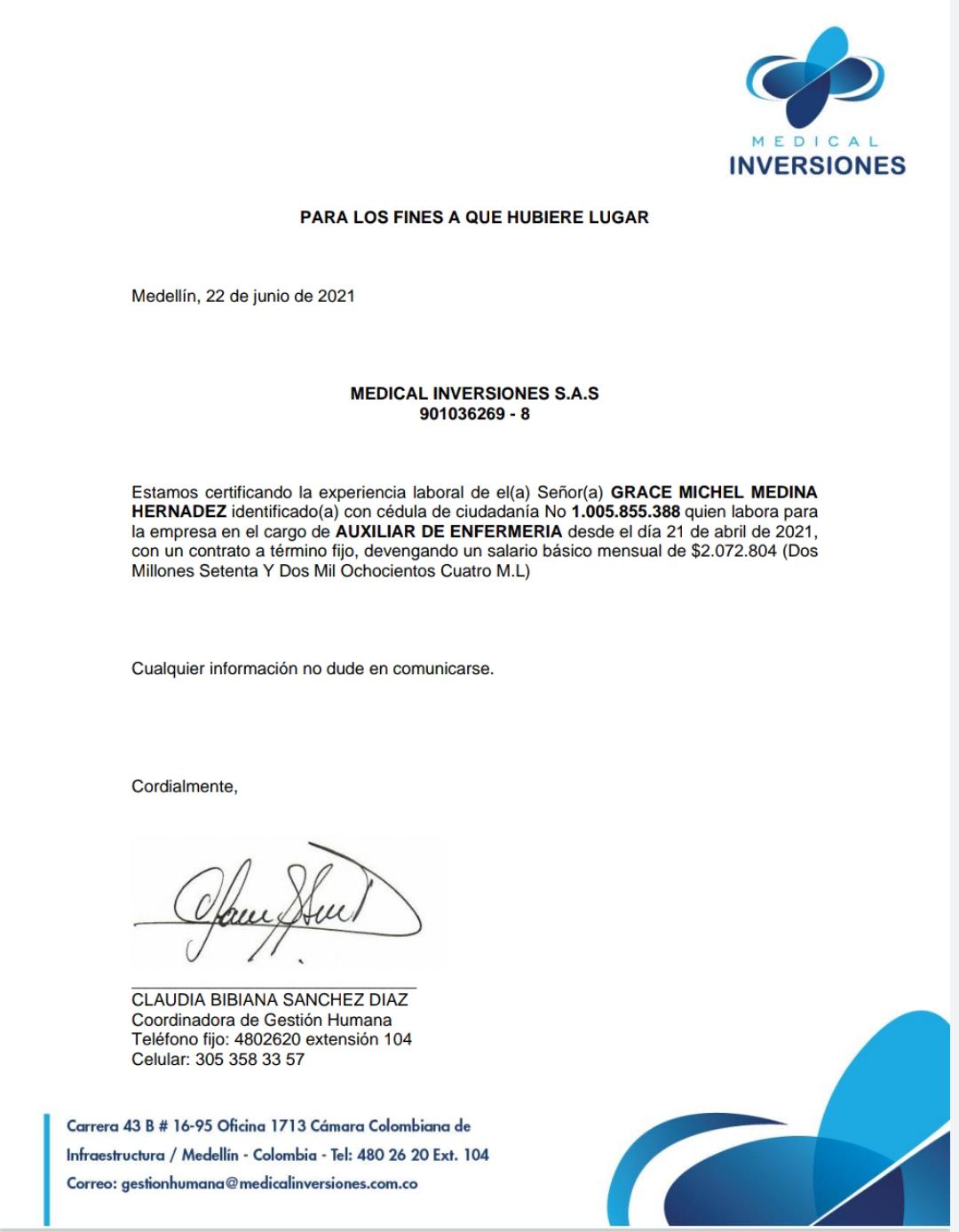 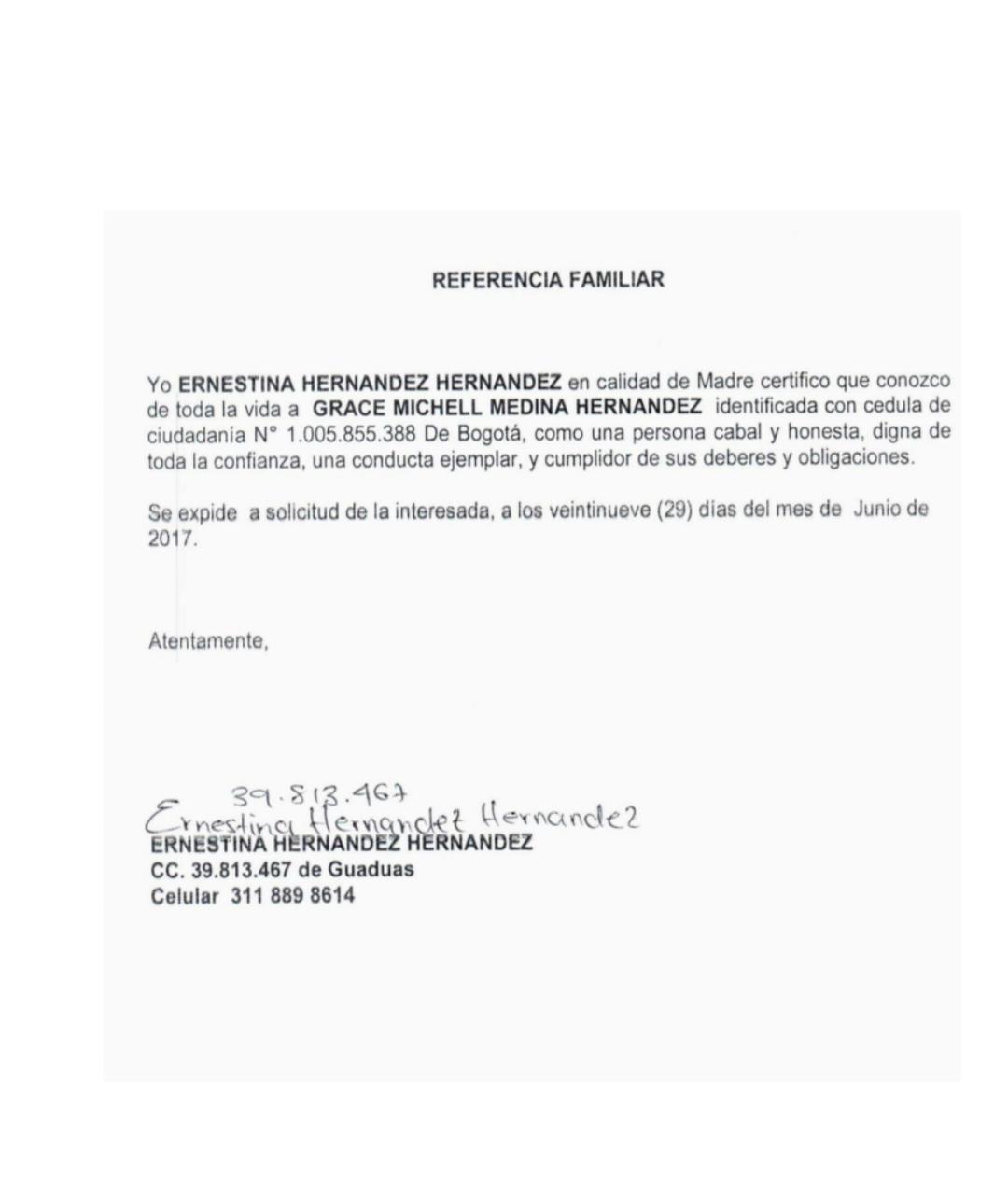 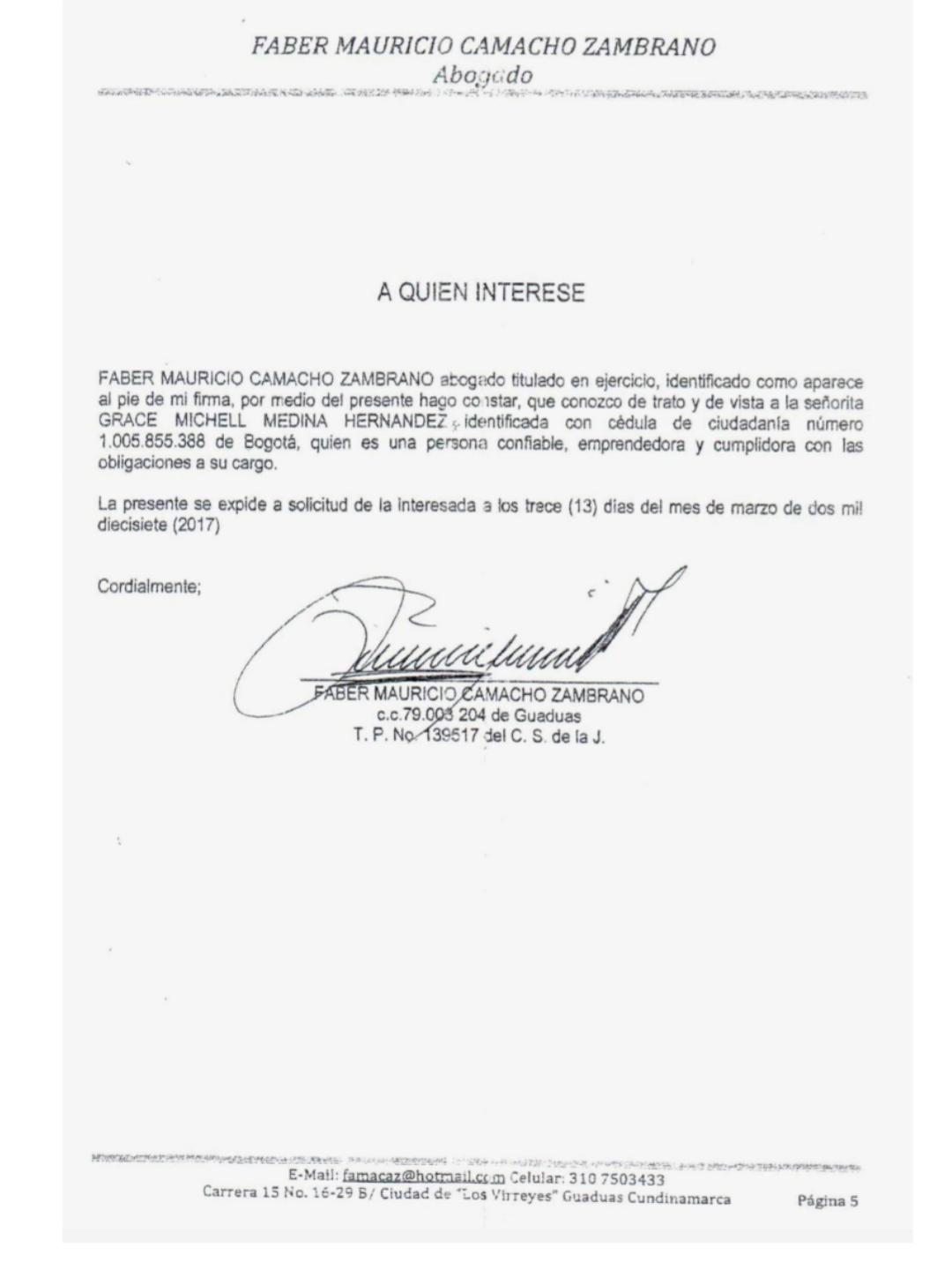 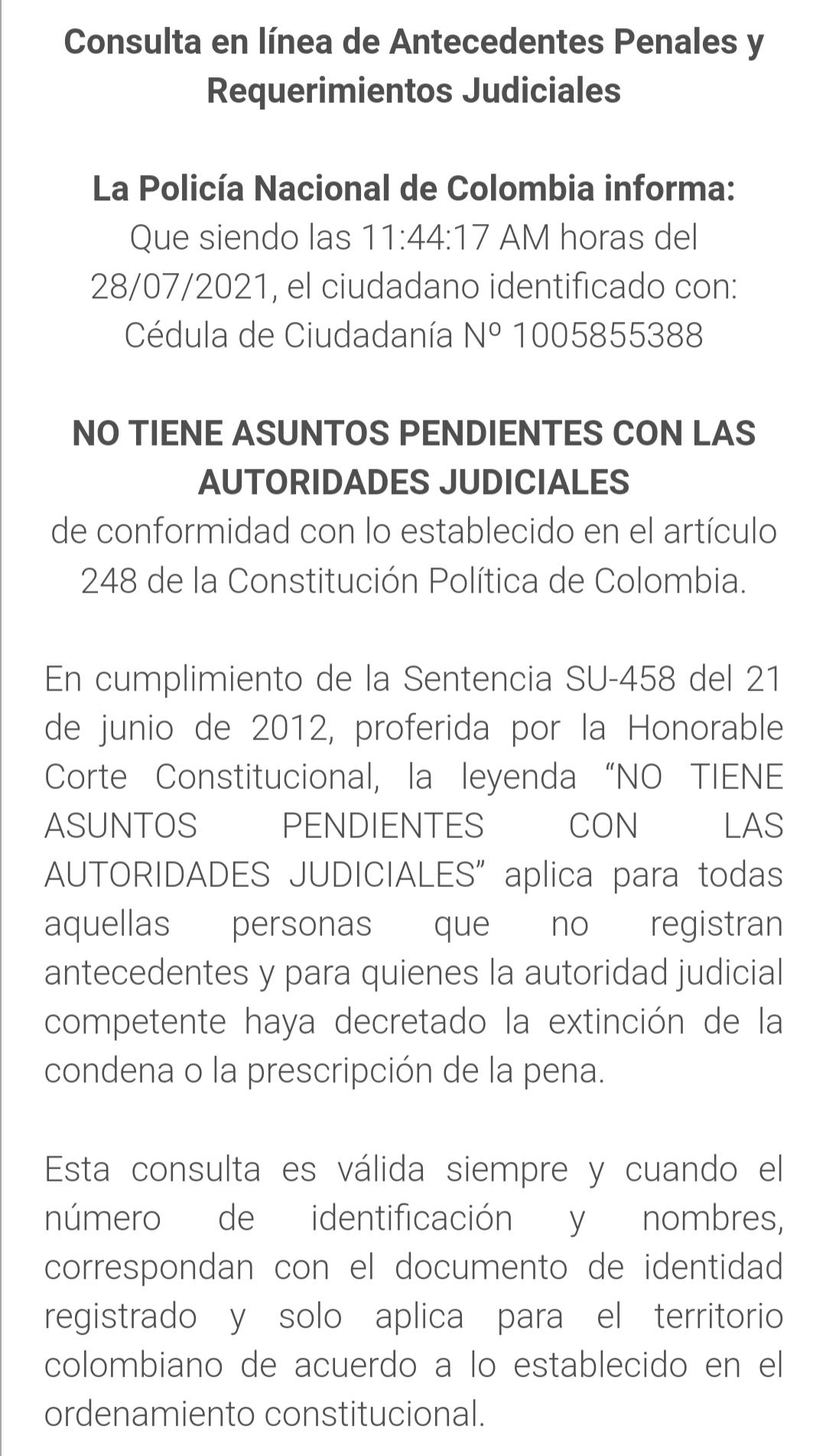 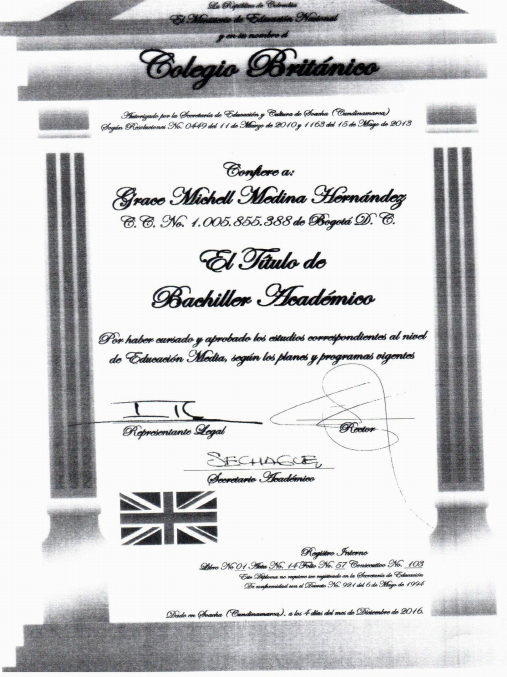 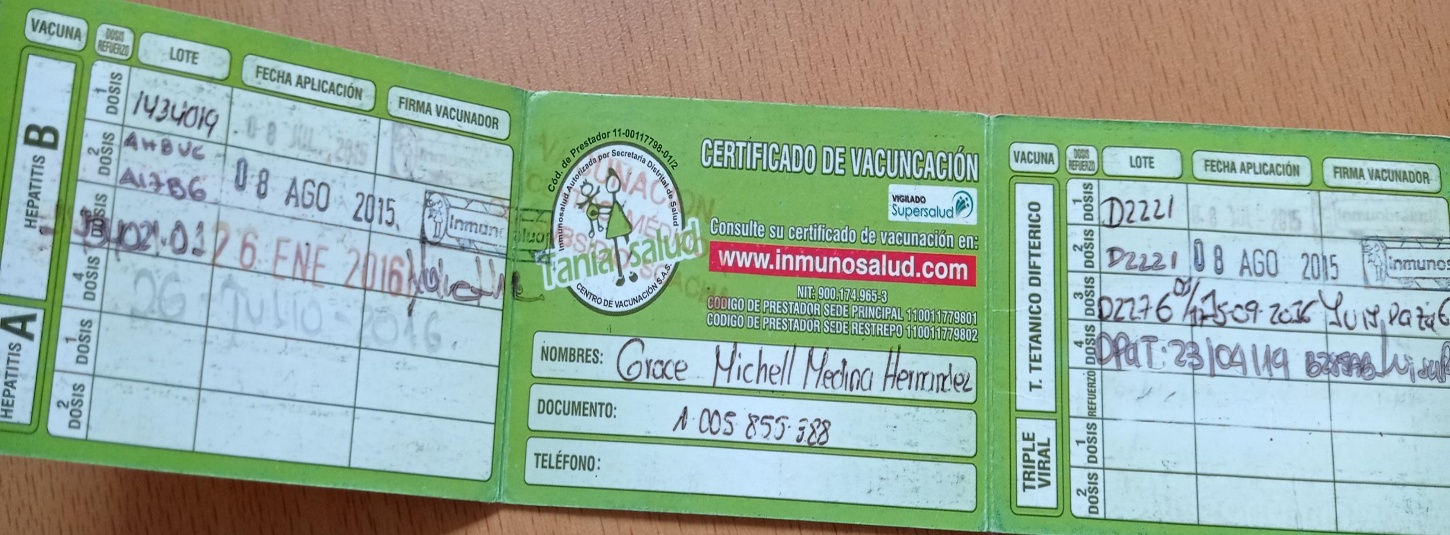 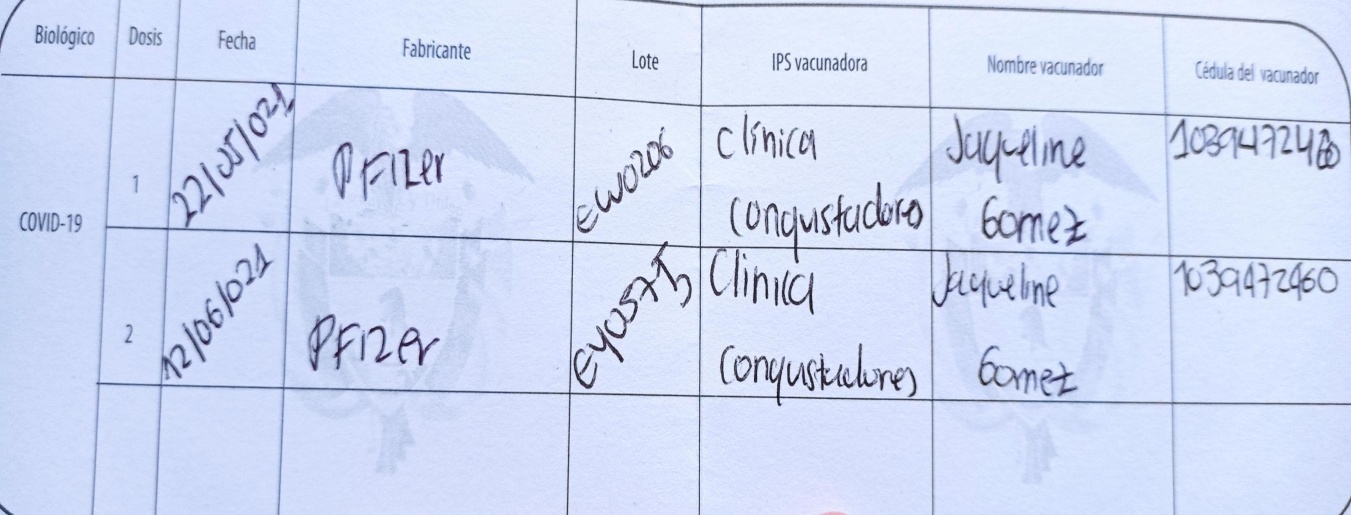 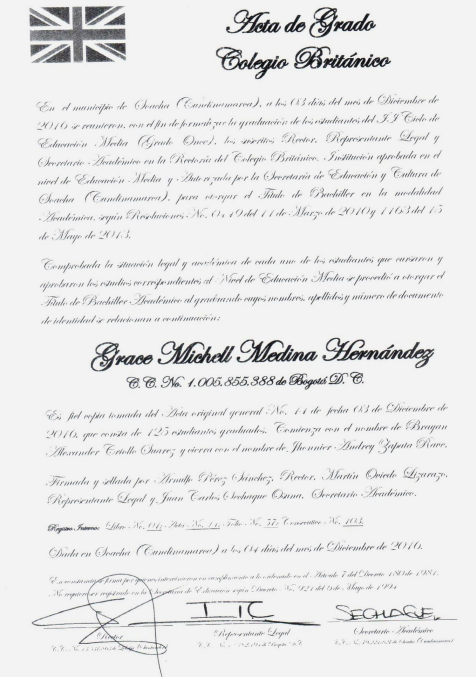 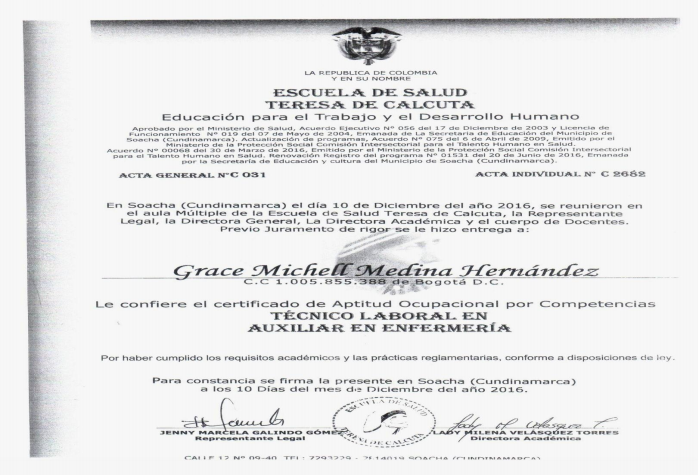 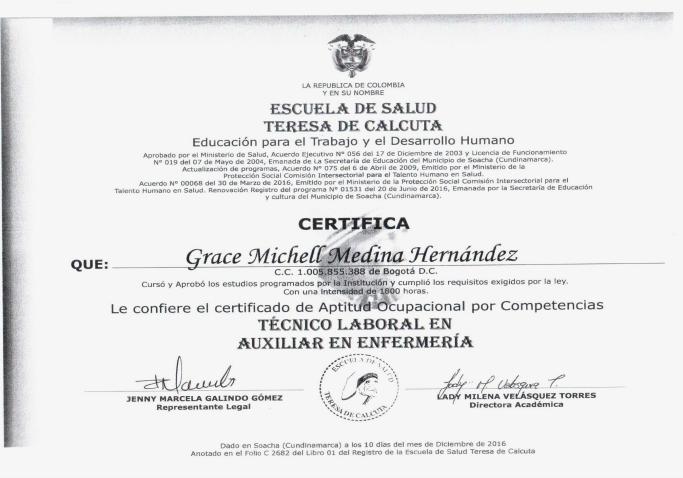 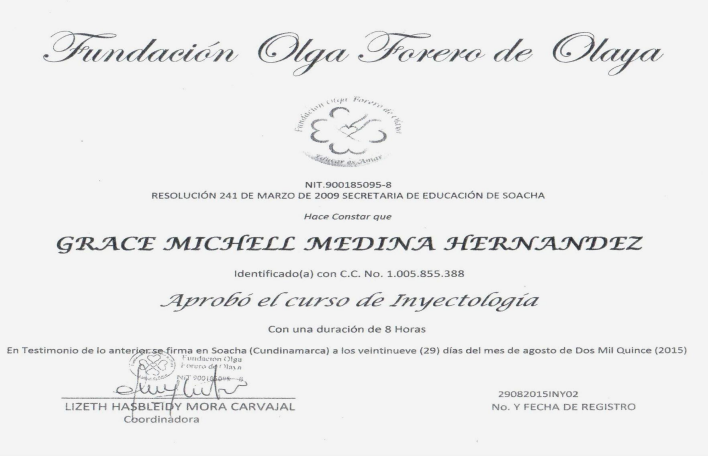 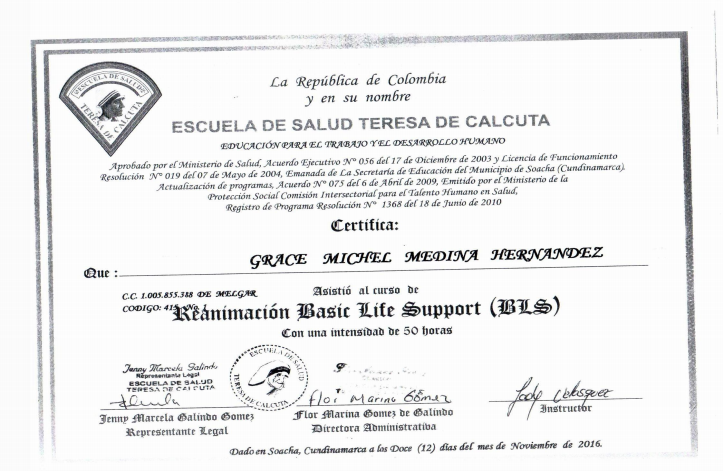 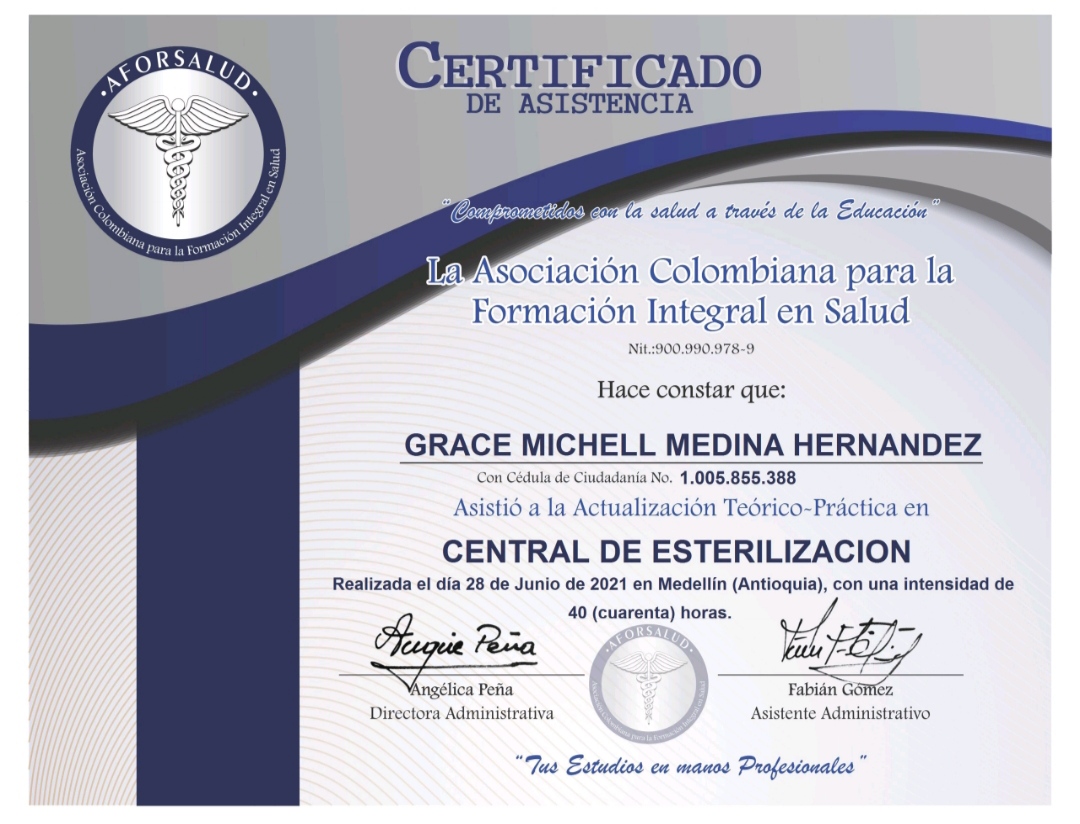 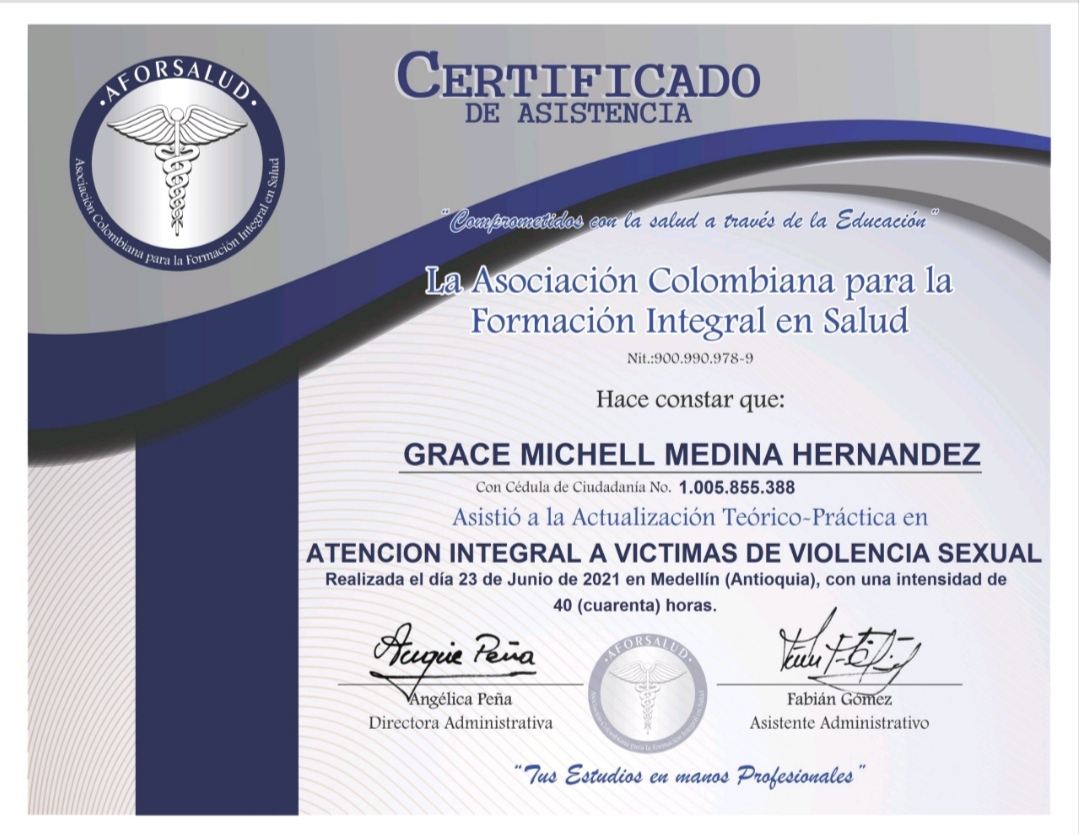 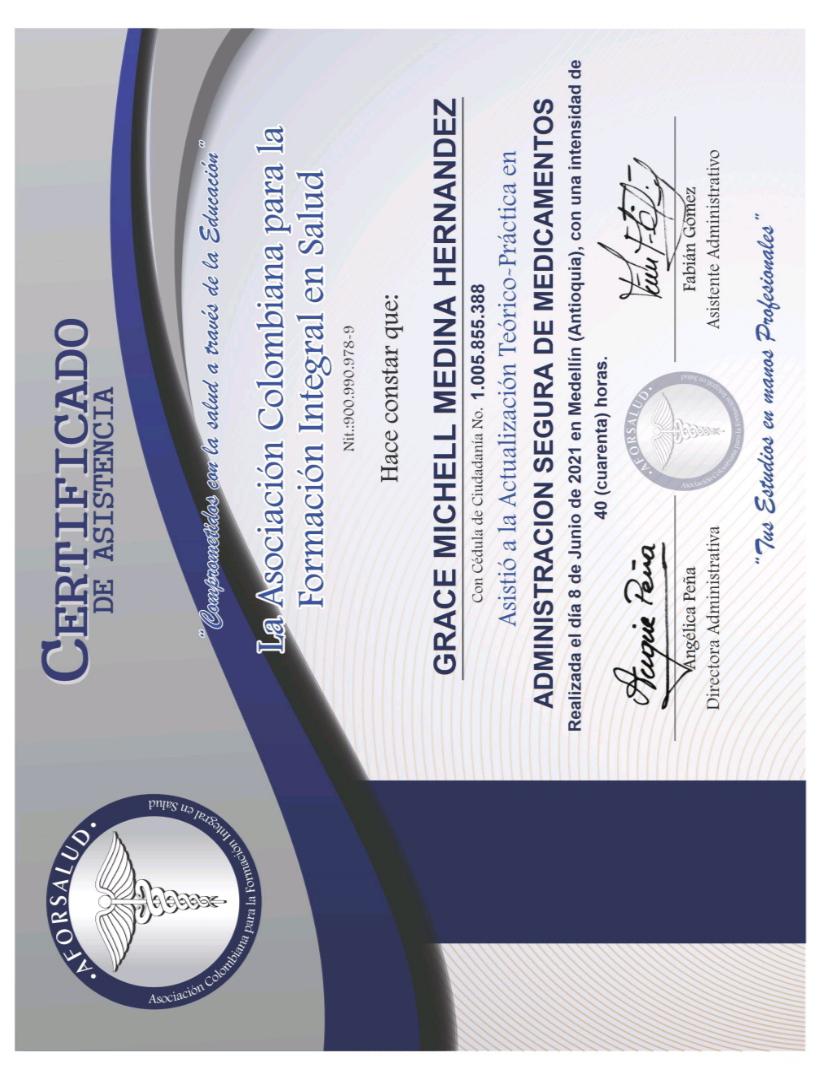 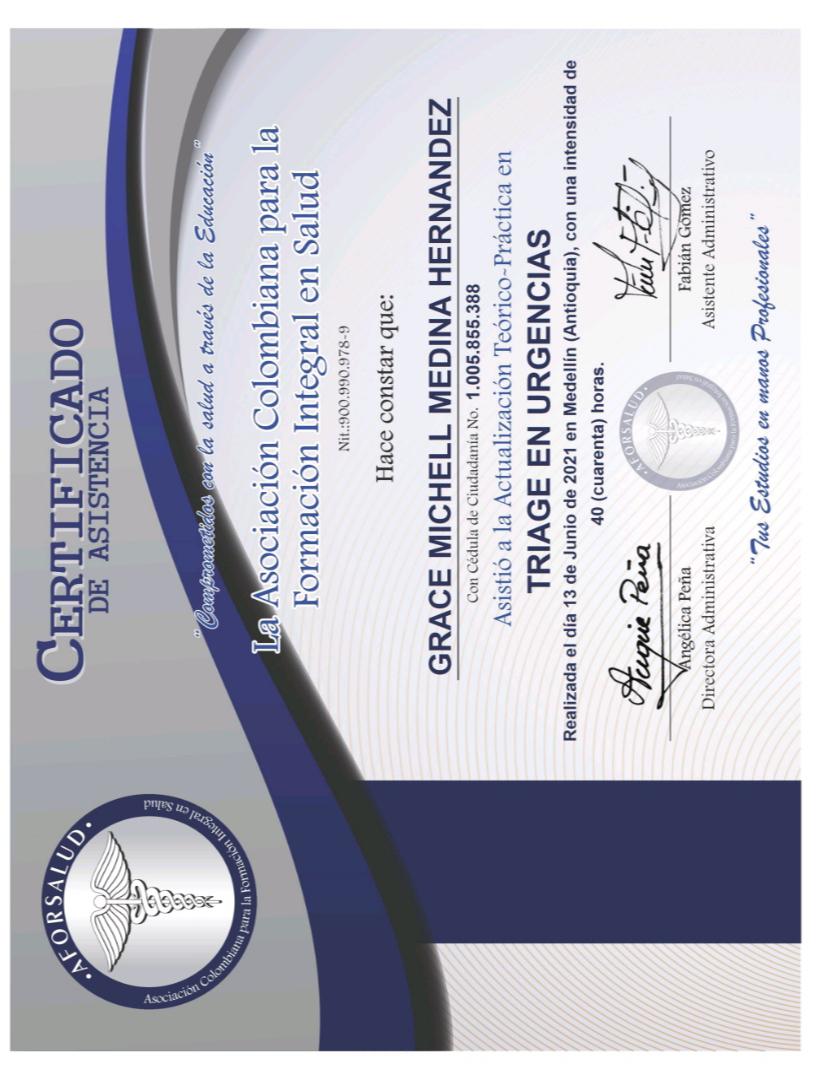 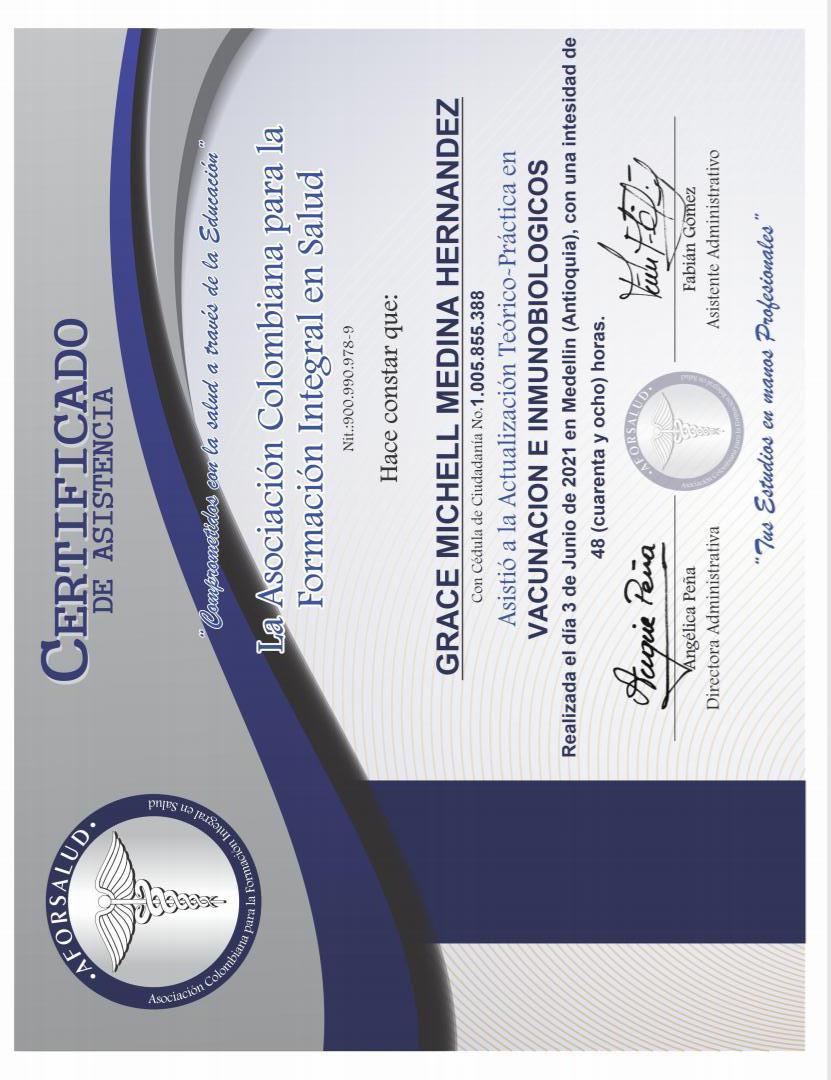 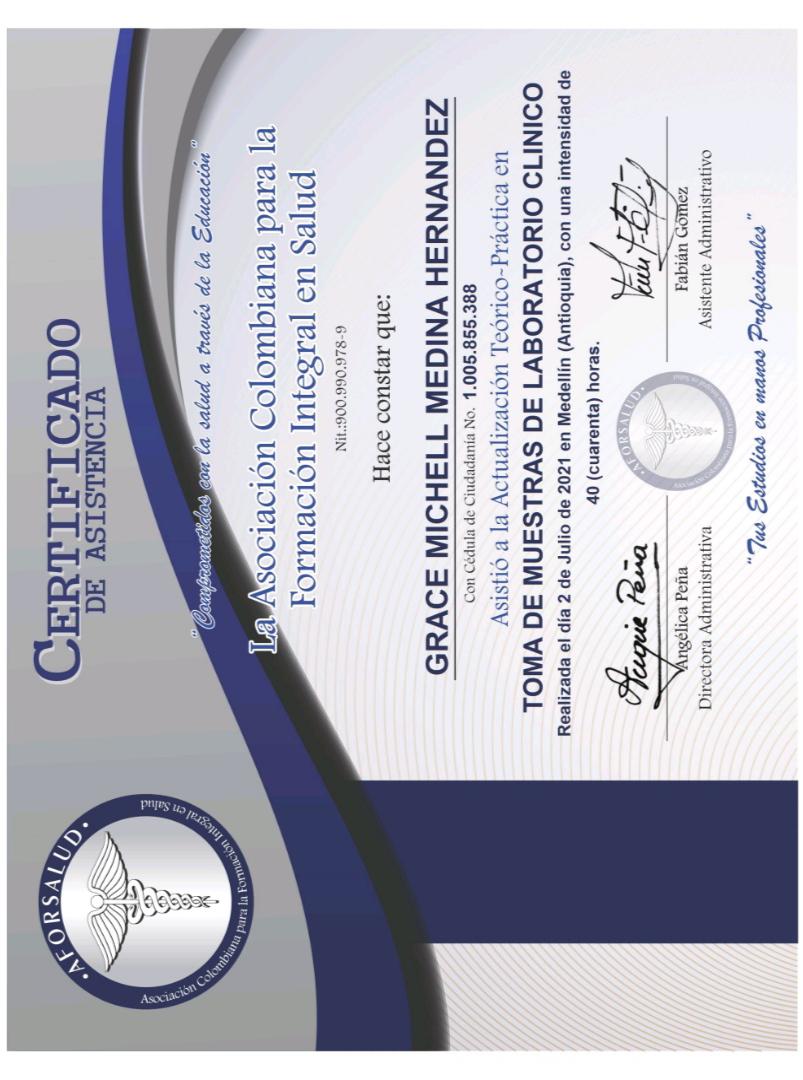 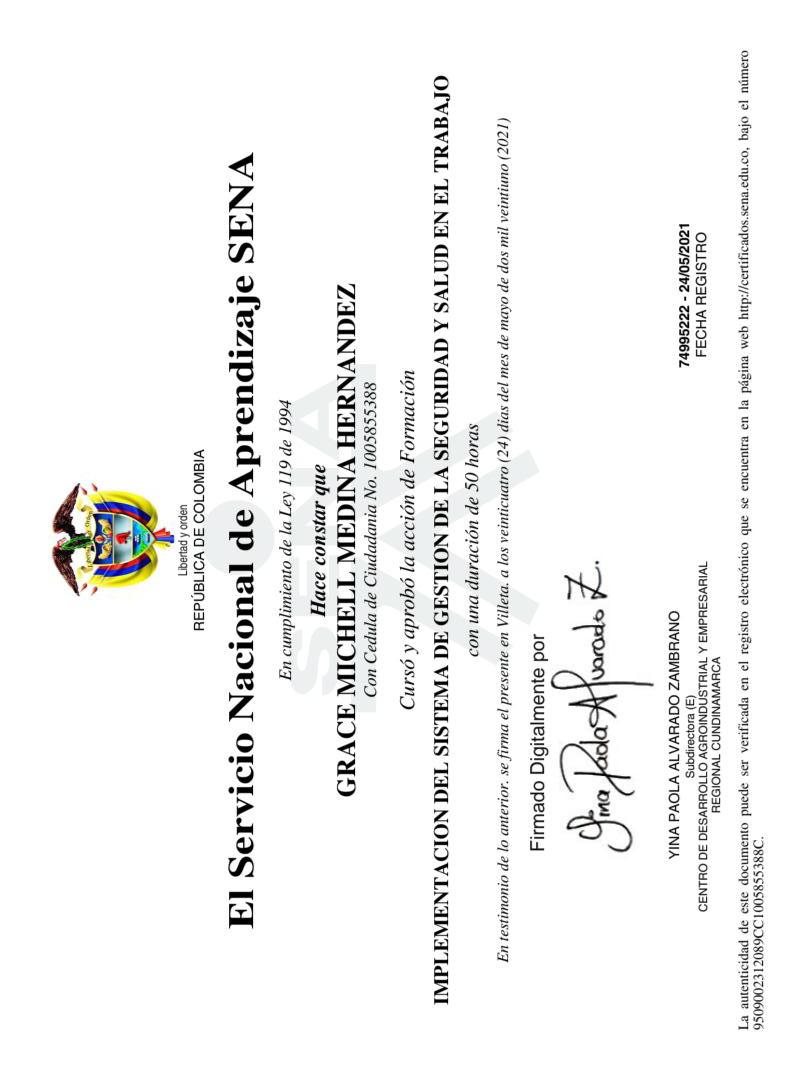 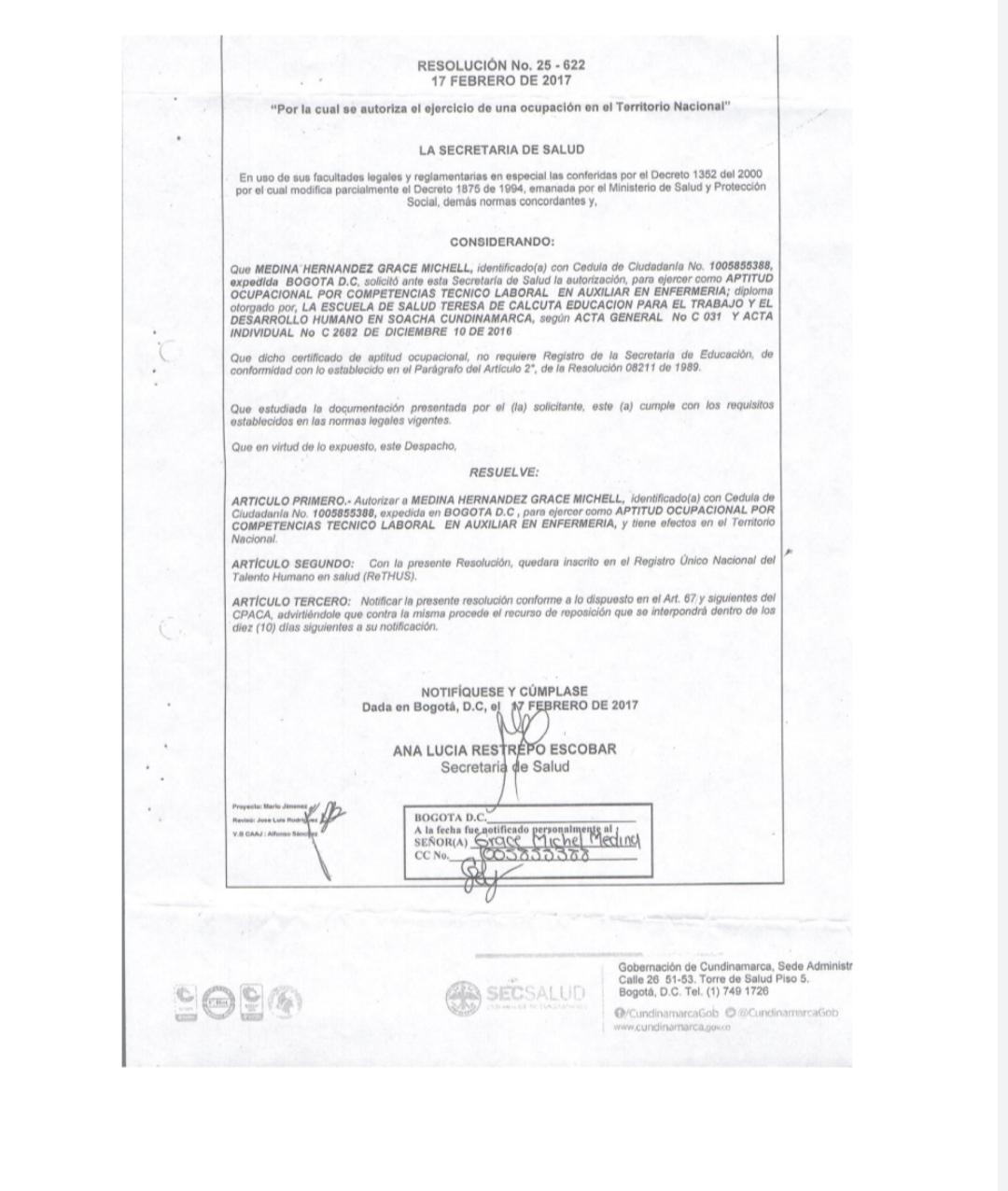 